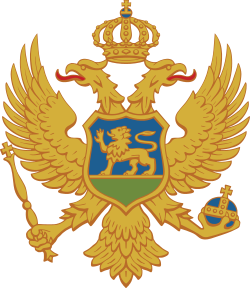 CRNA GORA UPRAVA PRIHODA I CARINAPOLUGODIŠNJI IZVJEŠTAJ O RADU UPRAVE PRIHODA I CARINA ZA 2021. GODINUPodgorica, jul 2021.g.UVOD	Početkom godine usvojena je Uredba o organizaciji i načinu rada državne uprave, koja je stupila na snagu 05.01.2021. godine. Uredbom je osnovana Uprava prihoda, a ukinute su Poreska uprava i Uprava za igre na sreću, da bi se 20.04.2021. godine ukinula i Uprava carina i postao novi organ Uprava prihoda i carina.	Vlada Crne Gore je na sjednici održanoj dana 18.03.2021. godine odredila Aleksandra Damjanovića za vršioca dužnosti direktora Uprave prihoda, do imenovanja u skladu sa zakonom, a 21.04.2021. godine za vršioca dužnosti direktora Uprave prihoda i carina.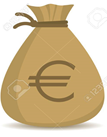                        Ukupna naplata                  poreskih prihoda                               Ukupna bruto naplata                         carinskih dažbina                 Ukupna naplata od                   igara na sreću i                    nagradnih igara                       Ukupna naplata                  poreskih prihoda                               Ukupna bruto naplata                         carinskih dažbina                 Ukupna naplata od                   igara na sreću i                    nagradnih igara                       Ukupna naplata                  poreskih prihoda                               Ukupna bruto naplata                         carinskih dažbina                 Ukupna naplata od                   igara na sreću i Informisanje poreskih obveznika i registracija	Aktivnosti Sektora za usluge i registraciju za prvih pola godine bile su usmjerene na pružanje kvalitetne i profesionalne usluge poreskim obveznicima, davanje kvalitetnih odgovora na pitanja postavljena putem telefonskih poziva, pisanih zahtjeva, kao i elektronskom poštom, u cilju efikasne naplate javnih prihoda što je glavni zadatak Uprave prihoda i carina.NAČIN PRUŽANJA USLUGA PORESKIM OBVEZNICIMA U PERIODU 01.01-30.06.2021. GODINA - UPOREDNI PODACI	Putem call-centra tokom prvih pola godine postavljeno je 533 pitanja i dato isto toliko odgovora. Rezidentima je odgovoreno na 412 pitanja, pri čemu se 290 odgovora odnosilo na pravna lica, dok je fizičkim licima dato 122 odgovora. Nerezidentima je dat 121 odgovor. 	Putem call-centra tokom I i II kvartala 2021. godine postavljeno je 1.992 pitanja i dato isto toliko odgovora. Rezidentima je odgovoreno na 1.212 pitanja, pri čemu se 770 odgovora odnosilo na pravna lica, dok je fizičkim licima dato 442 odgovora. Nerezidentima je dato 780 odgovora. 	Postavljena pitanja i dati odgovori su se odnosili na konkretnu primjenu propisa, i to u vezi sa obračunom i plaćanjem poreza na dodatu vrijednost (32%), poreza na dohodak fizičkih lica (23%), poreza na dobit pravnih lica (15%), poreza na nepokretnosti i poreza na promet nepokretnosti (2%), zatim u vezi sa registracijom (3%) i elektronskom fiskalizacijom (25%).	Uprava prihoda i carina je u prvih pola godine registrovala nove obveznike i to:	U CRPS-u je u navednom periodu izvršeno je 2.745 registracija, 11.344 promjena/dopuna postojećih podataka i 1.457 prestanaka registracije poreskih obveznika.Ukupna naplata poreskih prihoda u toku pola godine 6.653.745,38 € iznad ostvarenja iz prvog kvartala 2020. godinePrihodi od igara na sreću i nagradnih igaraLista 10 najvećih priređivača po prihodimaUkupna naplata carinskih dažbina u toku pola godine Ostvarenje efikasne i efektivne naplate prihoda, kroz razvoj i primjenu odgovarajućih propisa, sistema i postupaka obračunavanja i naplate carinskog duga, kao i pripremanje za njihovo upravljanje u skladu sa zahtjevima EU, predstavlja jedan od prioriteta u radu Uprave prihoda i carina.             Ukupno ostvarena naplata prihoda u periodu 01.01-30.06.2021. godine iznosila je  331.605.038,96€ što je u odnosu na isti period prethodne godine veće za 8,96 mil € ili 2,78%. Izvršeno je 68 rješenja o povraćaju carinskih sredstava u iznosu od 453.786,00 € i 611 rješenja o povraćaju akciznih sredstava u iznosu od 4.064.232,03€ i time ostvarena neto naplata prihoda u iznosu od 327.087.020,93 €.    UPOREDNI PREGLED BRUTO NAPLATE PRIHODA U ODNOSU NA 2020.GODINUPrema strukturi naplaćenih prihoda, najviše je zastupljena naplata PDV-a pri uvozu u iznosu od 216.689.625,34€, što je veće za 6,99 mil € ili 3,34%, u odnosu isti period prethodne godine. Po osnovu akcize naplaćeno je 101.563.201,66€, što je veće za 916 hiljada € ili 0,91%. Ostvarena naplata po osnovu carine  iznosila je 12.177.670,00€, što je veće za 934 hiljada € ili 8,31 %, dok je naplata poreza na kafu iznosila 1.088.990,50€, što je veće za 79 hiljada € ili 7,89 %.PREGLED BRUTO NAPLATE PRIHODA PO VRSTAMA DAŽBINA U POREĐENJU SA ISTIM PERIODOM PRETHODNE GODINEU odnosu na isti period 2019. godine ostvarena naplata prihoda je manja za 37,79 mil € ili 10,23%.Bezbjednost i zaštita carinskog područjaU izvještajnom periodu izdato je 214 prekršajnih naloga. Ukupan iznos izrečenih novčanih kazni je 84.950,00€. U okviru 42 predmeta je oduzeta roba vrijednosti 221.458,04€. U saradnji sa predstavnicima Uprave policije, spriječeno je krijumčarenje opojne droge (skank u količini oko 559 kg i marihuana u ukupnoj količini oko 735kg). Efekti poreskih kontrola za prvu polovinu 2021. godineZaključak	Polugodišnji izvještaj o radu Uprave prihoda i carina za 2021. godinu predstavlja srž najvažnijih aktivnosti u okviru njene nadležnosti. Situacija sa pandemijom korona virusa, koja je pogodila cijeli svijet, uticala je i na rezultate realizovane u izvještajnom periodu u vidu smanjene naplate, ali upkros tome za navedeni period Uprava prihoda i carina je:nastavila sa sprovođenjem 2 velika projekta - Integrisani sistem za upravljenje prihodima i Sistem elektronske fiskalizacije,realizovala aktivnosti vezane za osnivanje Uprave prihoda i carinaNajznačajniji polugodišnji rezultati za 2021. godinuKontakt sa poreskim obveznicima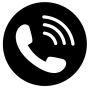             Telefonski kontakt  16.462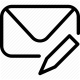            Korespodencija  3.609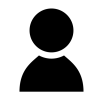            Lični kontakt  60.671Broj registrovanih poreskih obveznika                Opšta registracija  2.872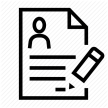                 Registracija za PDV  1.993                Registracija u CRPS  2.745Naplata poreskih prihoda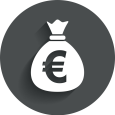                  Porezi + doprinosi + takse  526.903.427,68€                 Naplata kroz reprogram za prvu polovinu 2021.godine  5.529.272,77 €                 Rekapitulacija naplate kroz reprogram od početka realizacije aktivnosti:               Naplata kroz reprogram (fizička lica)  11.047.954,04 €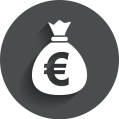                   Naplata kroz reprogram (pravna lica)  67.869.970,89 €                  Naplata kroz reprogram (lokalna samouprava)  5.473.936,44 €Naplata poreskih prihoda                 Porezi + doprinosi + takse  526.903.427,68€                 Naplata kroz reprogram za prvu polovinu 2021.godine  5.529.272,77 €                 Rekapitulacija naplate kroz reprogram od početka realizacije aktivnosti:               Naplata kroz reprogram (fizička lica)  11.047.954,04 €                  Naplata kroz reprogram (pravna lica)  67.869.970,89 €                  Naplata kroz reprogram (lokalna samouprava)  5.473.936,44 €Ukidna rješenja za reprogram                  Donijeto rješenja o ukidanju 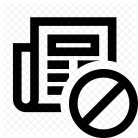                   25                  Vrijednost duga                     2.960.342,25Inspekcijske kontrole                 Broj kontrola  3.511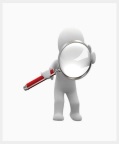                 Utvrđene korekcije                  9.933.496,93Transparentnost rada UPC                     18 saopštenja za medije                  35 saopštenja na sajtu                      3  informacije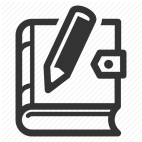                      13 obavještenje o realizovanim aktivnostima                    30 setova pitanja od strane štampanih i elektronskih medija                     33 objava na društvenoj mreži Facebook48 objava na društvenoj mreži TwitterTransparentnost rada UPC                     18 saopštenja za medije                  35 saopštenja na sajtu                      3  informacije                     13 obavještenje o realizovanim aktivnostima                    30 setova pitanja od strane štampanih i elektronskih medija                     33 objava na društvenoj mreži Facebook48 objava na društvenoj mreži TwitterUporedni podaci o ukupnoj naplati prihoda za prvu polovinu 2020. godineUporedni podaci o ukupnoj naplati prihoda za prvu polovinu 2019. godineRezime ukupne naplate UPC po godinama 2019-2021.Način pružanja usluga01.01-30.06.2020.godina01.01-30.06.2021.godinaIndexLični kontakt55.35960.671110Pravna lica41.50243.867106Fizička lica13.85716.804121Telefonski kontakt22.38616.46274Pravna lica12.85210.82184Fizička lica9.5345.64159Korespondencija6.2843.60957Pravna lica4.9922.54351Fizička lica1.2921.06683     Vrsta registracijeBroj registrovanih obveznika - 01.01-30.06.2020. godineBroj registrovanih obveznika - 01.01-30.06.2021. godineIndexOpšta  registracija2.1692.872132Pravna lica1.9062.508132Preduzetnici263364138Registracija za PDV1.6361.993122Pravna lica1.5971.965123Preduzetnici392872Vrsta porezaOstvarena naplata  Porez na dobit pravnih lica57.471.626,45Porez na dohodak građana 82.207.912,19Porez na dodatu vrijednost 107.702.883,93  Koncesije12.677.103,34 Porez na promet nepokretnosti7.376.538,23  Ostali rep.prihodi8.431.733,53Posebne takse5.747,15Doprinosi za obavezno socijalno osiguranje251.029.882,86SVE UKUPNO (porezi+doprinosi+takse)526.903.427,6801.01-30.06.2021.KazinaNagradne igreKladioničke igreAutomat kluboviTomboleInternet klađenjeUkupnoJanuar113,185.3376.20834,443.41156,758.221,072.0483,083.331,188,618.53Februar162,484.532,752.00616,976.95210,187.641,285.12120,000.001,113,686.24Mart59,530.284,992.24568,595.35144,630.021,238.3281,428.57860,414.78April60,269.053,608.56275,170.5844,644.2270.74110,000.00493,763.15Maj119,811.731,368.74568,486.89148,621.41392.1595,000.00933,680.92Jun194,418.44540.00784,342.08300,361.04570.87150,000.001,430,232.43Ukupno709,699.3613,337.743,648,015.261,005,202.554,629.24639,511.906,020,396.05R. Br.Naziv priređivačaPrihodi1VEZUV DOO1,158,579,832LOB COMMPANY DOO570,254,333ČIBRI DOO540,570.644SPORTING DOO524,610,595MNA GAMING DOO509,917.906FUN FUN DOO420,346.777DŽEK POT DOO320,547.208ARUA DOO302,396.479MAESTRAL HOTELS AND CASINOS DOO293,449.8210MULTIMAT  DOO290,882,14Vrsta prihodaOstvareno u 2020.godiniOstvareno u 2021.godiniApsolutno odstupanje% ostvarenja u odnosu na 2020 PDV pri uvozu209.692.135,23216.689.625,346.997.490,11103,34Akciza100.646.557,88101.563.201,66916.643,78100,91Carina11.242.997,9112.177.670,00934.672,09108,31Porez na kafu1.009.313,651.088.990,5079.676,85107,89Ostali prihodi52.610,6685.551,4632.940,80162,61BRUTO NAPLATA 322.643.615,33331.605.038,968.961.423,63102,78Carinski povraćaj sredstava298.385,00453.786,00155.401,000,00Akcizni povraćaj sredstava5.347.816,984.064.232,03-1.283.584,9576,00NETO NAPLATA 316.997.413,35327.087.020,9310.089.607,58103,18	EFEKTI KOREKCIJA PODRUČNIH JEDINICA/SEKTORA PO PORESKIM OBLICIMA	EFEKTI KOREKCIJA PODRUČNIH JEDINICA/SEKTORA PO PORESKIM OBLICIMA	EFEKTI KOREKCIJA PODRUČNIH JEDINICA/SEKTORA PO PORESKIM OBLICIMA	EFEKTI KOREKCIJA PODRUČNIH JEDINICA/SEKTORA PO PORESKIM OBLICIMA	EFEKTI KOREKCIJA PODRUČNIH JEDINICA/SEKTORA PO PORESKIM OBLICIMA	EFEKTI KOREKCIJA PODRUČNIH JEDINICA/SEKTORA PO PORESKIM OBLICIMA	EFEKTI KOREKCIJA PODRUČNIH JEDINICA/SEKTORA PO PORESKIM OBLICIMA	EFEKTI KOREKCIJA PODRUČNIH JEDINICA/SEKTORA PO PORESKIM OBLICIMA	EFEKTI KOREKCIJA PODRUČNIH JEDINICA/SEKTORA PO PORESKIM OBLICIMAVRSTA POREZAVRSTA POREZAVRSTA POREZAVRSTA POREZAKOREKCIJA UKUPNOEFEKTI KOREKCIJEEFEKTI KOREKCIJEKorekcija  (smanjenje gubitka)PDVDOBITDOHODAKOSTALOKOREKCIJA UKUPNOFINANSIJSKI EFEKTINAPLAĆENO U POSTUPKU NADZORAKorekcija  (smanjenje gubitka)UKUPNO4.165.040,262.404.528,412.656.807,11707.121,159.933.496,937.976.216,401.039.693,005.148.369,16